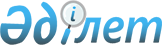 О внесении изменений в приказ Генерального Прокурора Республики Казахстан от 12 января 2015 года № 11 "Об утверждении Правил ведения учета лиц, признанных судом недееспособными и ограниченно дееспособными"Приказ Генерального Прокурора Республики Казахстан от 2 февраля 2023 года № 50. Зарегистрирован в Министерстве юстиции Республики Казахстан 7 февраля 2023 года № 31870
      ПРИКАЗЫВАЮ:
      1. Внести в приказ Генерального Прокурора Республики Казахстан от 12 января 2015 года № 11 "Об утверждении Правил ведения учета лиц, признанных судом недееспособными и ограниченно дееспособными" (зарегистрирован в Реестре государственной регистрации нормативных правовых актов за № 10218) следующие изменения:
      заголовок изложить в следующей редакции:
      "Об утверждении Правил ведения, использования и хранения специального учета лиц, признанных судом недееспособными и ограниченно дееспособными";
      преамбулу изложить в следующей редакции:
      "В целях реализации подпункта 7) пункта 3 статьи 12, пункта 4 Закона Республики Казахстан "О государственной правовой статистике и специальных учетах", руководствуясь подпунктом 22) статьи 9 Конституционного закона Республики Казахстан "О прокуратуре" ПРИКАЗЫВАЮ:";
      пункт 1 изложить в следующей редакции:
      "Утвердить прилагаемые Правила ведения, использования и хранения специального учета лиц, признанных судом недееспособными и ограниченно дееспособными.";
      Правила ведения учета лиц, признанных судом недееспособными и ограниченно дееспособными, изложить в новой редакции согласно приложению к настоящему приказу.
      2. Комитету по правовой статистике и специальным учетам Генеральной прокуратуры Республики Казахстан (далее – Комитет) в установленном законодательством порядке обеспечить:
      1) государственную регистрацию настоящего приказа в Министерстве юстиции Республики Казахстан;
      2) размещение настоящего приказа на официальном интернет - ресурсе Генеральной прокуратуры Республики Казахстан;
      3) направление копии настоящего приказа заинтересованным субъектам правовой статистики и специальных учетов для сведения, а также территориальным органам Комитета для исполнения.
      3. Контроль за исполнением настоящего приказа возложить на Председателя Комитета.
      4. Настоящий приказ вводится в действие после дня его первого официального опубликования.
      СОГЛАСОВАНО:Судебная администрацияРеспублики Казахстан Правила ведения, использования и хранения специального учета лиц, признанных судом недееспособными и ограниченно дееспособными Глава 1. Общие положения
      1. Настоящие Правила ведения, использования и хранения специального учета лиц, признанных судом недееспособными и ограниченно дееспособными (далее - Правила) определяют порядок ведения, использования и хранения сведений специального учета лиц, признанных судом недееспособными и ограниченно дееспособными.
      2. Основанием для постановки на специальный учет лиц, признанных судом недееспособными и ограниченно дееспособными, является вступившее в законную силу решение суда о признании гражданина недееспособным и ограниченно дееспособным по гражданскому делу.
      3. Заведующие канцеляриями районных и приравненных к ним судов обеспечивают своевременность, полноту и достоверность вводимой информации в отношении лиц, признанных судом недееспособными и ограниченно дееспособными по вступившим в законную силу судебным актам, в Единую автоматизированную информационно-аналитическую систему судебных органов Республики Казахстан (далее – ЕАИАС).
      4. Начальники территориальных органов Комитета по правовой статистике и специальным учетам Генеральной прокуратуры Республики Казахстан (далее - Комитет) обеспечивают своевременность ввода, полноту и достоверность сведений в автоматизированной информационной системе "Специальные учеты" (далее - АИС СУ). Глава 2. Порядок ведения специального учета лиц, признанных судом недееспособными и ограниченно дееспособными
      5. Специальный учет лиц, признанных судом недееспособными и ограниченно дееспособными, территориальными органами Комитета ведется на основании информационного учетного документа "Карточка на лицо, признанное недееспособным либо ограниченно дееспособным" (далее – карточка) по форме согласно приложению к настоящим Правилам.
      6. Карточка вводится в АИС СУ с прикреплением графических копий решений судов, поступающие в территориальные органы Комитета ежедекадно посредством ЕАИАС, копии документа, удостоверяющего личность.
      7. При постановке лица на учет территориальный орган Комитета осуществляет проверку данного лица по специальным учетам недееспособных, ограниченно дееспособных и розыскным учетам.
      В случае выявления фактов повторного признания лица недееспособным и ограниченно дееспособным территориальный орган Комитета в течение одного рабочего дня направляет информацию прокурору, осуществляющего надзор за законностью судебных актов, вступивших в законную силу, для принятия соответствующих мер, в случае выявления лица на розыскном учете - инициатору розыска.
      8. В случае необходимости корректировки данных, введенных в АИС СУ в отношении лиц, признанных недееспособными и ограниченно дееспособными, суды направляют в территориальный орган Комитета уведомление с указанием необходимости внесения изменений и приложением копий следующих подтверждающих документов:
      1) решения суда; 
      2) документа, удостоверяющего личность; 
      3) свидетельства о смерти либо записи акта гражданского состояния;
      4) медицинского заключения (далее - подтверждающие документы). 
      9. Снятие с учета осуществляется Комитетом путем изменения статуса лица в АИС СУ с "состоит на учете" на "снят с учета" на основании письма территориального органа Комитета с представлением подтверждающих документов.
      10. Одним из оснований снятия с учета лиц, признанных судом недееспособными и ограниченно дееспособными является:
      1) решение суда о полном восстановлении дееспособности;
      2) решение суда об отмене решения о признании лица недееспособным и ограниченно дееспособным;
      3) смерть лица, признанного решением суда недееспособным и ограниченно дееспособными;
      4) смена гражданства.
      11. Территориальные органы Комитета ежеквартально к 5 числу проводят мониторинг сведений системы информационного обмена правоохранительных и специальных органов на предмет установления статуса недееспособного и ограниченно дееспособного лица.
      В случае установления лиц со статусом "умерший" сведения о них с указанием данных документа, удостоверяющего личность, фамилии, имени, отчества (при его наличии), даты и места рождения, индивидуального идентификационного номера, направляются в местные исполнительные органы по территориальной принадлежности для подтверждения статуса "умерший" (на основании свидетельства о смерти либо записи акта гражданского состояния).
      12. После ввода/корректировки данных в АИС СУ в отношении лиц, признанных судом недееспособными и ограниченно дееспособными, территориальный орган Комитета в срок не позднее трех рабочих дней направляет в Комитет список с указанием фамилий, имен, отчеств (при их наличии) и дат рождения лиц, поставленных на учет и лиц, в отношении которых данные откорректированы.
      13. Ежеквартально к 30 числу территориальные органы Комитета проводят сверки сведений специального учета в АИС СУ с показателями судебных отчетов в гражданско-правовой сфере. Глава 3. Порядок использования и хранения сведений специального учета лиц, признанных судом недееспособными и ограниченно дееспособными
      14. В целях исключения повторного вынесения судами решений о признании лица недееспособным либо ограниченно дееспособным при поступлении заявления в порядке статьи 323 Гражданского процессуального кодекса Республики Казахстан, территориальный орган Комитета по требованию суда осуществляет проверку по специальному учету и в течение пяти рабочих дней представляет сведения о наличии либо отсутствии информации о признании лица недееспособным либо ограниченно дееспособным.
      При поступлении требования на лицо, состоящее на специальном учете как недееспособное и ограниченно дееспособное, территориальным органом Комитета судам сообщаются сведения о номере гражданского дела и суде, вынесшем решение.
      15. Порядок использования и хранения сведений специального учета о лицах признанных судом недееспособными и ограниченно дееспособными регламентируется Правилами ведения, использования и хранения специальных учетов лиц, совершивших уголовные правонарушения, привлеченных и привлекаемых к уголовной ответственности и дактилоскопического учета задержанных, содержащихся под стражей и осужденных лиц, утвержденными приказом Генерального Прокурора Республики Казахстан от 27 февраля 2018 года № 29 (зарегистрирован в Реестре государственной регистрации нормативных правовых актов за № 16667). Карточка на лицо, признанное недееспособным либо ограниченно дееспособным
      1. Фамилия __________________________________________________2. Имя ______________________________________________________3. Отчество __________________________________________________(при его наличии)4. Дата рождения "__"_____ __ года5. Место рождения _________________________________________________________________________________________________________6. На основании решения ____________________________________________________________________________________________________(наименование суда)от "___"______________________ года признан недееспособным (1),ограничено дееспособным (2)7. По заявлению: членов семьи (1), родственников (2), прокурора (3),органа опеки и попечительства (4), лечебным учреждением (5)8. Карточка введена _______________________________________________________________________________________________________наименование территориального органа КПСиСУ ГП РК_____________________________________________ ___________(Ф.И.О. сотрудника)(размер 140х95)
					© 2012. РГП на ПХВ «Институт законодательства и правовой информации Республики Казахстан» Министерства юстиции Республики Казахстан
				
      Генеральный ПрокурорРеспублики Казахстан 

Б. Асылов
Утверждены приказом
Генеральный Прокурор
Республики Казахстан
от 2 февраля 2023 года № 50Приложение
к Правилам ведения,
использования и хранения
специального учета лиц,
признанных судом
недееспособными
и ограниченно дееспособнымиформа